Министерство образования и наукиМосковский технологический университет (МИРЭА)Курсовая работаОсновы алгоритмизации и программированияЗадача 1Смешали V1 литров воды с температурой t1 градусов Цельсия с V2 литрами воды с температурой t2 градусов Цельсия. Вычислите объем и температуру образовавшейся смеси.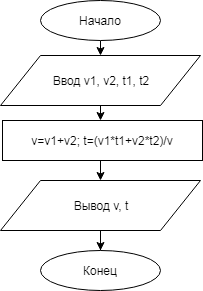 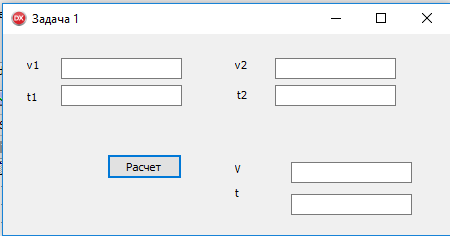 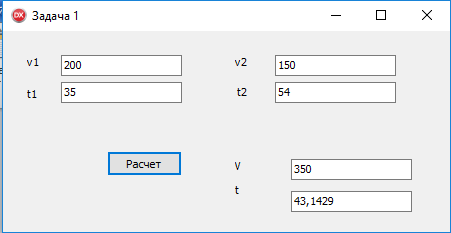 unit Unit1;interfaceuses  Winapi.Windows, Winapi.Messages, System.SysUtils, System.Variants, System.Classes, Vcl.Graphics,  Vcl.Controls, Vcl.Forms, Vcl.Dialogs, Vcl.StdCtrls;type  TForm1 = class(TForm)    Button1: TButton;    Label1: TLabel;    Edit1: TEdit;    Label2: TLabel;    Edit2: TEdit;    Label3: TLabel;    Label4: TLabel;    Edit3: TEdit;    Edit4: TEdit;    Label5: TLabel;    Label6: TLabel;    Edit5: TEdit;    Edit6: TEdit;    procedure Button1Click(Sender: TObject);  private    { Private declarations }  public    { Public declarations }  end;var  Form1: TForm1;implementation{$R *.dfm}procedure TForm1.Button1Click(Sender: TObject);   var       v1, v2, t1, t2, v, t:real;begin       v1:=StrToCurr(Edit1.Text); //ввод v1        v2:=StrToCurr(Edit3.Text); //ввод v2       t1:=StrToCurr(Edit2.Text); //ввод t1        t2:=StrToCurr(Edit4.Text); //ввод t2     v:=v1+v2; //вычисление общего объемаt:=(v1*t1+v2*t2)/v; //вычисление температурыEdit5.Text:=CurrToStr(v); //вывод итогового объема Edit6.Text:=CurrToStr(t); //вывод итоговой температурыend;end.Задача 2В заданном массиве A(N) определите число соседств:                       а) двух положительных чисел;б)	двух чисел разного знака;в)	двух чисел одного знака, причем абсолютная величина первого числа должна быть больше второго числа;г)	чётного числа и нечётного c нечётным индексом.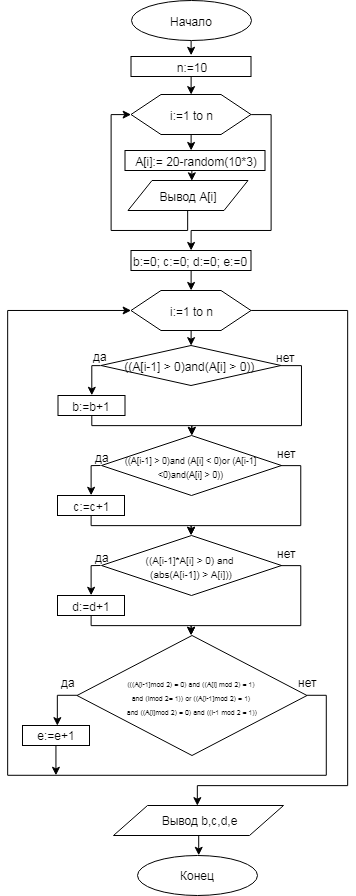 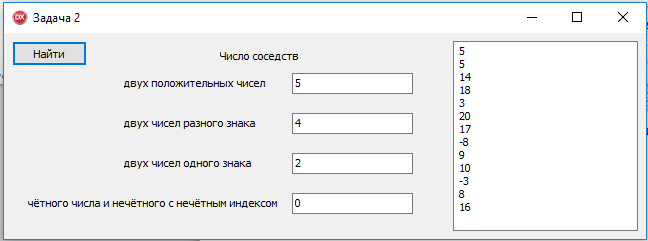 unit Unit1;interfaceuses  Winapi.Windows, Winapi.Messages, System.SysUtils, System.Variants, System.Classes, Vcl.Graphics,  Vcl.Controls, Vcl.Forms, Vcl.Dialogs, Vcl.StdCtrls;type  TForm1 = class(TForm)    Button1: TButton;    Label1: TLabel;    Edit1: TEdit;    Edit2: TEdit;    Edit3: TEdit;    Edit4: TEdit;    Label2: TLabel;    Label3: TLabel;    Label4: TLabel;    Label5: TLabel;    procedure Button1Click(Sender: TObject);  private    { Private declarations }  public    { Public declarations }  end;var  Form1: TForm1;implementation{$R *.dfm}procedure TForm1.Button1Click(Sender: TObject);varn, i:integer;a: array [1..100] of integer;b,c,d,e:integer;beginN:= 10; //число элементовfor i:=1 to n do //цикл по числу элементовbegin  A[i]:= 20-random(10*3); //генерируем элемент  Memo1.Lines.Add(FloatToStrF(A[i],ffGeneral,4,4)); //выводим его на экранend;//обнуляем все переменныеb := 0;c := 0;d := 0;e := 0;for i:=1 to n do //просматриваем все элементы массиваbegin    if ((A[i-1] > 0)and(A[i] > 0)) then    b:= b +1; //проверка двух положительных    if ((A[i-1] > 0)and (A[i] < 0)or(A[i-1] < 0)and(A[i] > 0)) then  c:= c + 1; //проверка двух чисел с разными знаками    if ((A[i-1]*A[i] > 0)and(abs(A[i-1]) > A[i])) then d:= d + 1; //числа с одним знаком, при этом модуль первого больше второго    if (((A[i-1]mod 2) = 0)and((A[i] mod 2) = 1)and(i mod 2= 1))or((A[i-1]mod 2) = 1)and((A[i]mod 2) = 0)and((i-1 mod 2 = 1))  then e:= e + 1; //четное с нечетным, с учетом нечетного индексаend  ;//вывод результатов  Edit1.Text:=IntToStr(b);   Edit2.Text:=IntToStr(c);  Edit3.Text:=IntToStr(d);   Edit4.Text:=IntToStr(e);end;end.Задача 3Определите, имеется ли в заданном целочисленном массиве X(N) число, кратное заданным числам А и В, и не кратное числу С.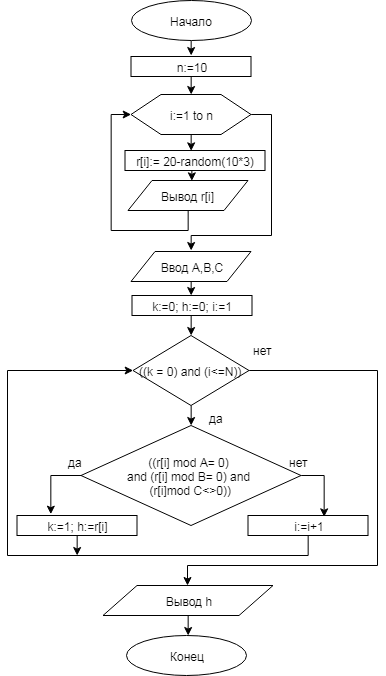 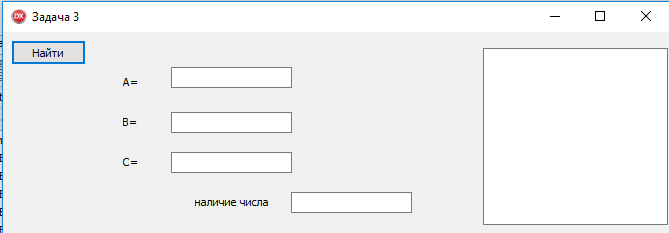 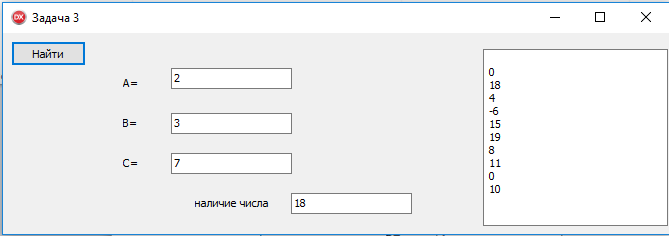 unit Unit1;interfaceuses  Winapi.Windows, Winapi.Messages, System.SysUtils, System.Variants, System.Classes, Vcl.Graphics,  Vcl.Controls, Vcl.Forms, Vcl.Dialogs, Vcl.StdCtrls;type  TForm1 = class(TForm)    Button1: TButton;    Edit1: TEdit;    Edit2: TEdit;    Edit3: TEdit;    Edit4: TEdit;    Label2: TLabel;    Label3: TLabel;    Label4: TLabel;    Label5: TLabel;    Memo1: TMemo;    procedure Button1Click(Sender: TObject);  private    { Private declarations }  public    { Public declarations }  end;var  Form1: TForm1;implementation{$R *.dfm}procedure TForm1.Button1Click(Sender: TObject);varn, i, k, h:integer;r: array [1..100] of integer;A, B, C :integer;beginN:= 10; //число элементовfor i:=1 to n do //цикл по числу элементовbegin  r[i]:= 20-random(10*3); //генерируем очередной элемент   Memo1.Lines.Add(FloatToStrF(r[i],ffGeneral,4,4)); //выводим его на экранend; A:= StrToInt(Edit1.Text); //ввод аB := StrToInt(Edit2.Text); //ввод bC:= StrToInt(Edit3.Text); //ввод с     k:=0;      h:=0;     i:=1; while((k = 0) and (i<=N)) do //пока не нашли число или не достигли конца массива begin     if ((r[i] mod A= 0) and (r[i] mod B= 0) and (r[i] mod C<>0)) then //проверка кратности     begin      k:= 1;       h:=r[i];     end      else i:=i+1; end;   Edit4.Text:=IntToStr(h); //вывод найденного числаend;end.Задача 4Для заданной матрицы A(N, N) найдите сумму элементов, расположенных в строках с отрицательным элементом на главной диагонали.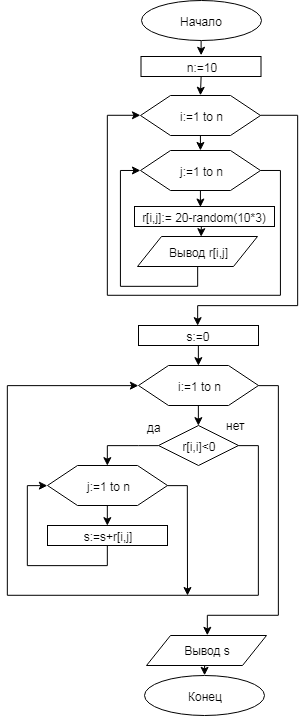 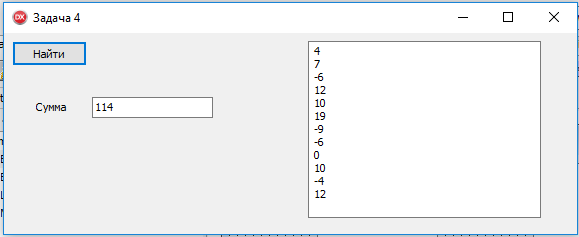 unit Unit1;interfaceuses  Winapi.Windows, Winapi.Messages, System.SysUtils, System.Variants, System.Classes, Vcl.Graphics,  Vcl.Controls, Vcl.Forms, Vcl.Dialogs, Vcl.StdCtrls;type  TForm1 = class(TForm)    Button1: TButton;    Edit4: TEdit;    Label5: TLabel;    Memo1: TMemo;    procedure Button1Click(Sender: TObject);  private    { Private declarations }  public    { Public declarations }  end;var  Form1: TForm1;implementation{$R *.dfm}procedure TForm1.Button1Click(Sender: TObject);varn, i, j:integer;r: array [1..100,1..100] of integer;s :integer;beginN:= 10; //размерность матрицыfor i:=1 to n do //цикл по строкамbeginfor j := 1 to n do //цикл по столбцамbegin  r[i,j]:= 20-random(10*3); //генерируем элемент  Memo1.Lines.Add(FloatToStrF(r[i,j],ffGeneral,4,4)); //выводим его на экранend;end; s:=0; //обнуляем сумму     for i:=1 to n do //цикл по числу строк     begin    if(r[i,i]<0) then begin //если элемент на главной диагонали < 0     for j:=1  to n do //запускаем цикл по столбцам            s:=s+r[i,j]; //увеличиваем сумму    end;     end;   Edit4.Text:=IntToStr(s); //выводим результатend;end.Задача 5Найдите максимальное из чисел, встречающихся в заданной матрице более одного раза.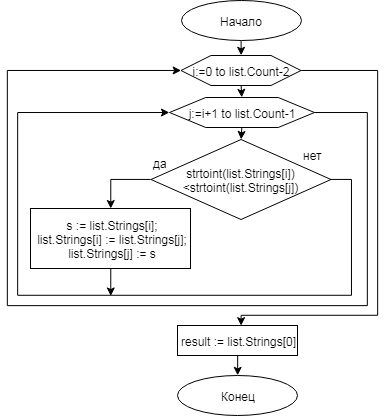 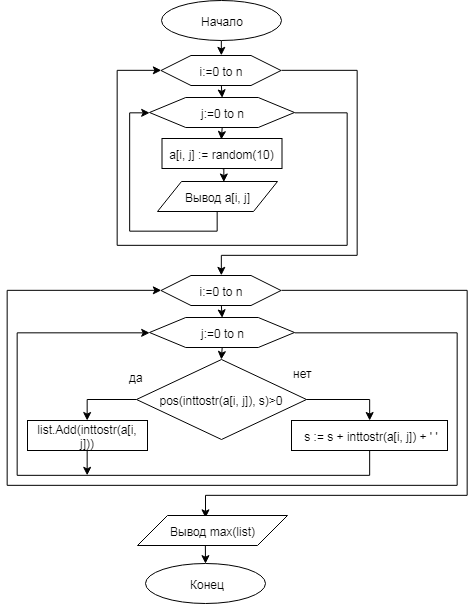 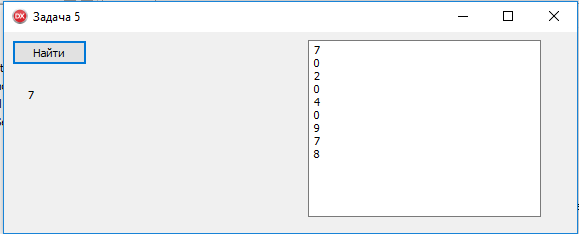 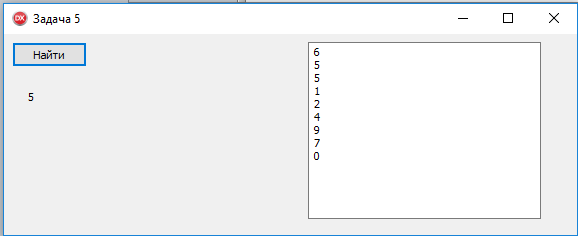 unit Unit1;interfaceuses  Winapi.Windows, Winapi.Messages, System.SysUtils, System.Variants, System.Classes, Vcl.Graphics,  Vcl.Controls, Vcl.Forms, Vcl.Dialogs, Vcl.StdCtrls;type  TForm1 = class(TForm)    Button1: TButton;    Memo1: TMemo;    Label1: TLabel;    procedure Button1Click(Sender: TObject);  private    { Private declarations }  public    { Public declarations }  end;var  Form1: TForm1;implementation{$R *.dfm} const n = 2; //размер матрицыvar a: array [0..n, 0..n] of integer;    i, j: integer;    s: string;function max(list: tstringlist): string; //функция сортировки пузырьком по убываниюbegin for i:=0 to list.Count-2 do  for j:=i+1 to list.Count-1 do   if strtoint(list.Strings[i])<strtoint(list.Strings[j]) then    begin     s := list.Strings[i];     list.Strings[i] := list.Strings[j];     list.Strings[j] := s;    end; result := list.Strings[0];end;procedure TForm1.Button1Click(Sender: TObject); var list: tstringlist;begin list := tstringlist.Create; randomize;  memo1.lines.clear; //очистка вывода for i:=0 to n do //цикл по строкам  begin      for j:=0 to n do //цикл по столбцам      begin   a[i, j] := random(10); //генерируем элемент   Memo1.Lines.Add(FloatToStrF(a[i,j],ffGeneral,4,4)); //выводим его на экран      end;    end; for i:=0 to n do //цикл по строкам  for j:=0 to n do //цикл по столбцам   if pos(inttostr(a[i, j]), s)>0 then //если число уже присутствует в строке поиска    list.Add(inttostr(a[i, j])) //добавляем символ в список   else s := s + inttostr(a[i, j]) + ' '; //иначе добавляем его в строку поиска label1.Caption := max(list); //сортируем список и ищем в нем максимальное числоend;end.Задача 6В заданном множестве точек на плоскости найдите четыре точки, которые могут служить вершинами ромба.Ввести точки, затем нажать кнопку.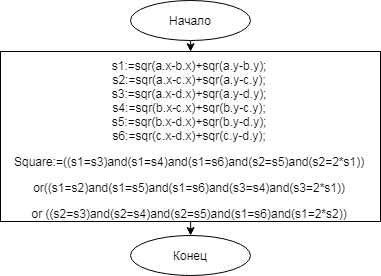 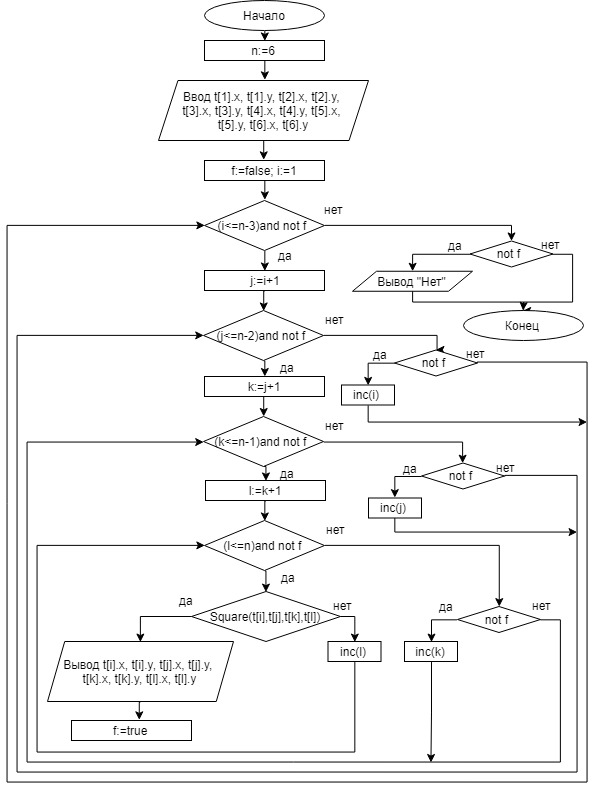 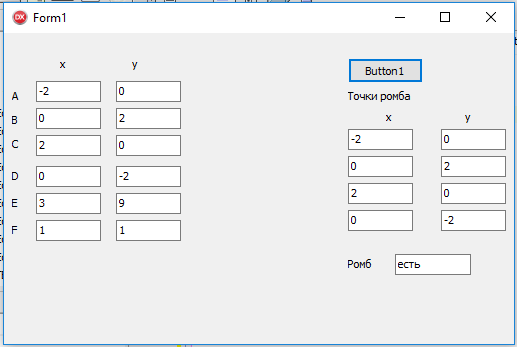 unit Unit1;interfaceuses  Winapi.Windows, Winapi.Messages, System.SysUtils, System.Variants, System.Classes, Vcl.Graphics,  Vcl.Controls, Vcl.Forms, Vcl.Dialogs, Vcl.StdCtrls;type  TForm1 = class(TForm)    Button1: TButton;    Edit1: TEdit;    Edit2: TEdit;    Edit3: TEdit;    Edit4: TEdit;    Edit5: TEdit;    Edit6: TEdit;    Edit7: TEdit;    Edit8: TEdit;    Edit9: TEdit;    Edit10: TEdit;    Edit11: TEdit;    Edit12: TEdit;    Label1: TLabel;    Label2: TLabel;    Label3: TLabel;    Label4: TLabel;    Label5: TLabel;    Label6: TLabel;    Label7: TLabel;    Label8: TLabel;    Edit13: TEdit;    Label9: TLabel;    Label10: TLabel;    Edit14: TEdit;    Edit15: TEdit;    Edit16: TEdit;    Edit17: TEdit;    Edit18: TEdit;    Edit19: TEdit;    Edit20: TEdit;    Label11: TLabel;    Label12: TLabel;    Edit21: TEdit;    procedure Button1Click(Sender: TObject);  private    { Private declarations }  public    { Public declarations }  end;var  Form1: TForm1;implementation{$R *.dfm}    const nmax=20; //макс. кол.точекtype Point=record //тип - точка           x,y:integer;           end;//является ли ромбомfunction Square(a,b,c,d:Point):boolean; //проверка ромбаvar s1,s2,s3,s4,s5,s6:Longint;begins1:=sqr(a.x-b.x)+sqr(a.y-b.y); //длина abs2:=sqr(a.x-c.x)+sqr(a.y-c.y); //длина acs3:=sqr(a.x-d.x)+sqr(a.y-d.y); //длина ads4:=sqr(b.x-c.x)+sqr(b.y-c.y); //длина bcs5:=sqr(b.x-d.x)+sqr(b.y-d.y); //длина bds6:=sqr(c.x-d.x)+sqr(c.y-d.y); //длина cdSquare:=((s1=s3)and(s1=s4)and(s1=s6)and(s2=s5)and(s2=2*s1))     or ((s1=s2)and(s1=s5)and(s1=s6)and(s3=s4)and(s3=2*s1))     or ((s2=s3)and(s2=s4)and(s2=s5)and(s1=s6)and(s1=2*s2)); //проверкаend;procedure TForm1.Button1Click(Sender: TObject);var t:array[1..20] of Point;///массив точек    n,i,j,k,l,p,q:byte;    f:boolean;begin       n:=6; //число точек//ввод исходных данныхt[1].x:=strtoint(edit1.text);t[1].y:=strtoint(edit2.text); t[2].x:=strtoint(edit3.text);t[2].y:=strtoint(edit4.text); t[3].x:=strtoint(edit5.text);t[3].y:=strtoint(edit6.text); t[4].x:=strtoint(edit7.text);t[4].y:=strtoint(edit8.text); t[5].x:=strtoint(edit9.text);t[5].y:=strtoint(edit10.text); t[6].x:=strtoint(edit11.text);t[6].y:=strtoint(edit12.text);//выбираем по 4 разных точкиf:=false;//нет квадратаi:=1;//перебираем точкиwhile(i<=n-3)and not f do begin  j:=i+1;  while(j<=n-2)and not f do   begin    k:=j+1;    while(k<=n-1)and not f do     begin      l:=k+1;      while(l<=n)and not f do       begin        if Square(t[i],t[j],t[k],t[l])then //если условие выполнено         begin//выводим точки          edit21.text:='есть';            edit13.Text:=inttostr(t[i].x);            edit14.Text:=inttostr(t[i].y);             edit15.Text:=inttostr(t[j].x);            edit16.Text:=inttostr(t[j].y);             edit17.Text:=inttostr(t[k].x);            edit18.Text:=inttostr(t[k].y);            edit19.Text:=inttostr(t[l].x);            edit20.Text:=inttostr(t[l].y);          f:=true;         end        else inc(l);       end;      if not f then inc(k);     end;    if not f then inc(j);   end;  if not f then inc(i); end;if not f then edit21.text:='нет';;end;end.Задача 7Выясните, верно ли, что в заданном предложении есть пара соседствующих одинаковых символов.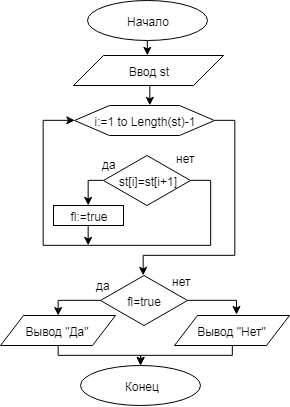 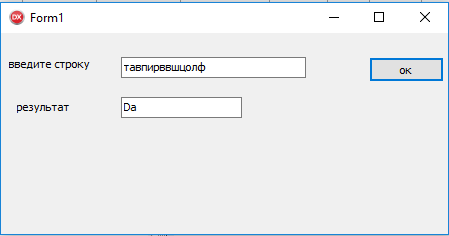 unit Unit1;interfaceuses  Winapi.Windows, Winapi.Messages, System.SysUtils, System.Variants, System.Classes, Vcl.Graphics,  Vcl.Controls, Vcl.Forms, Vcl.Dialogs, Vcl.StdCtrls;type  TForm1 = class(TForm)    Button1: TButton;    Label1: TLabel;    Edit1: TEdit;    Edit2: TEdit;    Label2: TLabel;    procedure Button1Click(Sender: TObject);  private    { Private declarations }  public    { Public declarations }  end;var  Form1: TForm1;implementation{$R *.dfm}procedure TForm1.Button1Click(Sender: TObject);  VAR   st: string;   i: byte;   fl: boolean;BEGIN   st:=Edit1.Text; //ввод текста   For i:=1 to Length(st)-1 do //просмотр всех символов      If st[i]=st[i+1] then fl:=true; //если соседние совпадают  if fl=true then edit2.Text:= 'Da' else edit2.Text:= 'Net'; //вывод результатаend;end.Список использованной литературыАрхангельский, А.Я. Язык Pascal и основы программирования в Delphi / А.Я. Архангельский. - М.: Бином-Пресс, 2008. - 496 c.Гавриков, М.М. Теоретические основы разработки и реализации языков программирования: Учебное пособие / М.М. Гавриков, А.Н. Иванченко, Д.В. Гринченков. - М.: КноРус, 2010. - 184 c.Емельянов, В.И. Основы программирования на Delphi. / В.И. Емельянов. - М.: Высшая школа, 2005. - 231 c.Желонкин, А. Основы программирования в интегрированной среде Delphi / А. Желонкин. - М.: Бином. Лаборатория знаний, 2004. - 236 c.Кундиус, В.А. Теоретические основы разработки и реализации языков программирования / В.А. Кундиус. - М.: КноРус, 2013. - 184 c.Черпаков, И.В. Основы программирования: Учебник и практикум для прикладного бакалавриата / И.В. Черпаков. - Люберцы: Юрайт, 2016. - 219 c.Дисциплина:Микроэкономика